CARNAVAL 2020 – PETITE SECTION     Vous êtes très beaux les petits !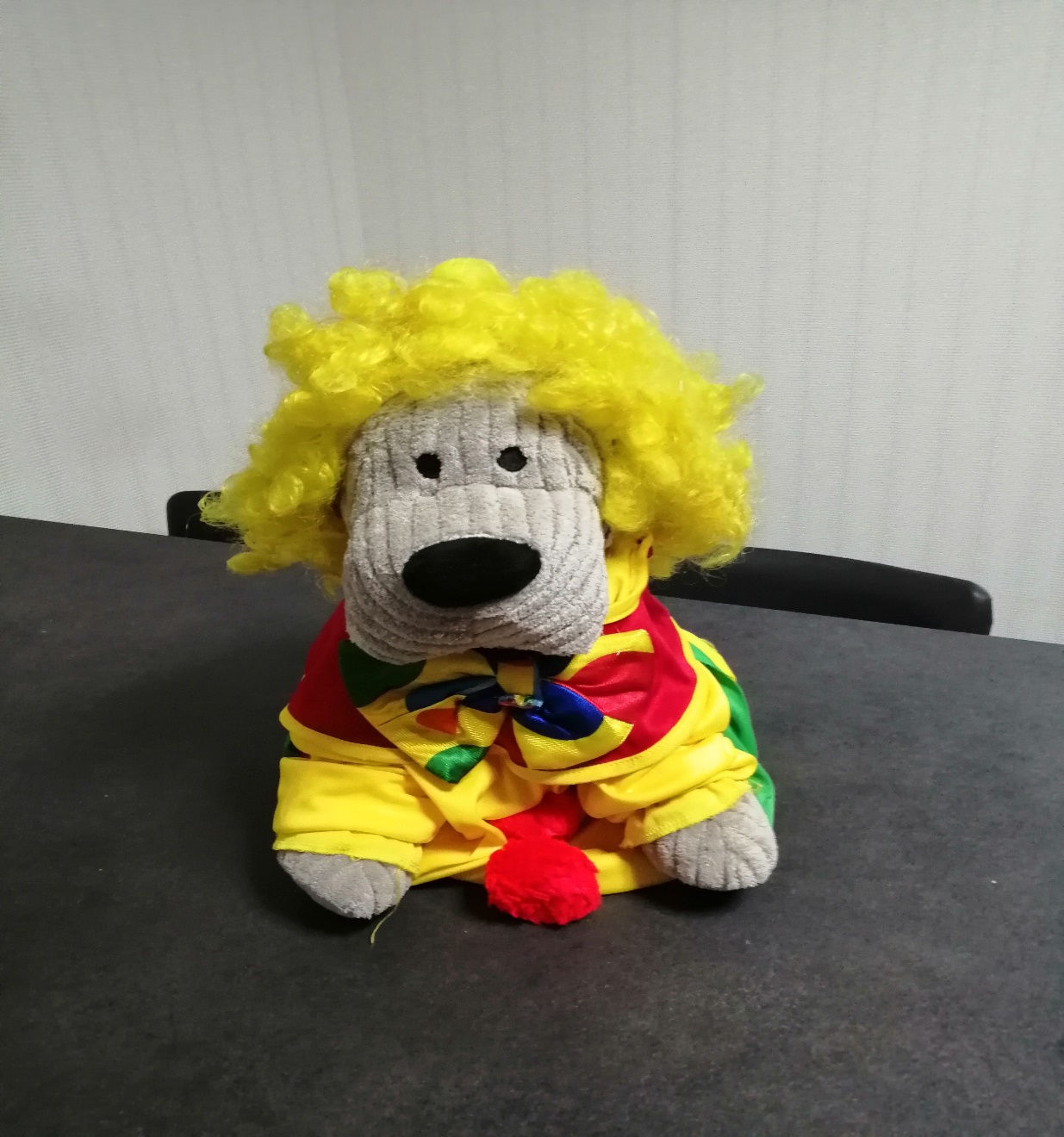 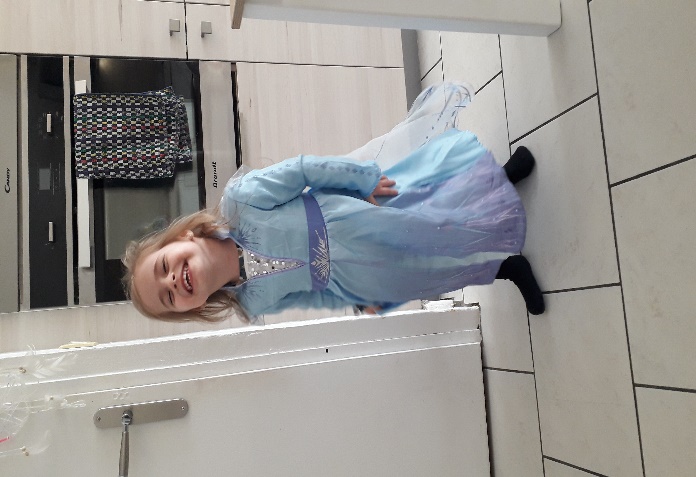 Amélia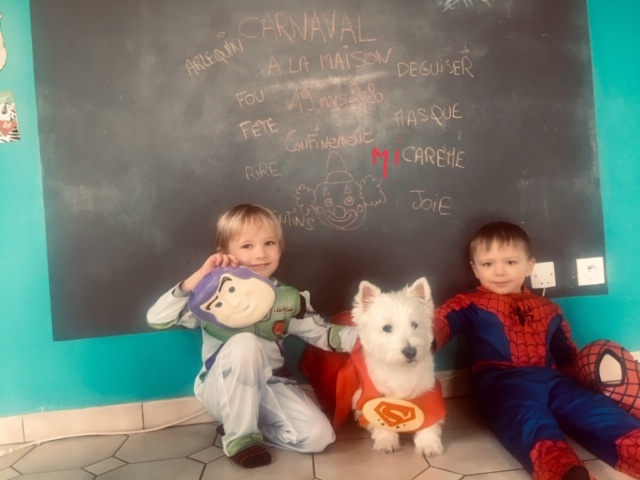 Nathéo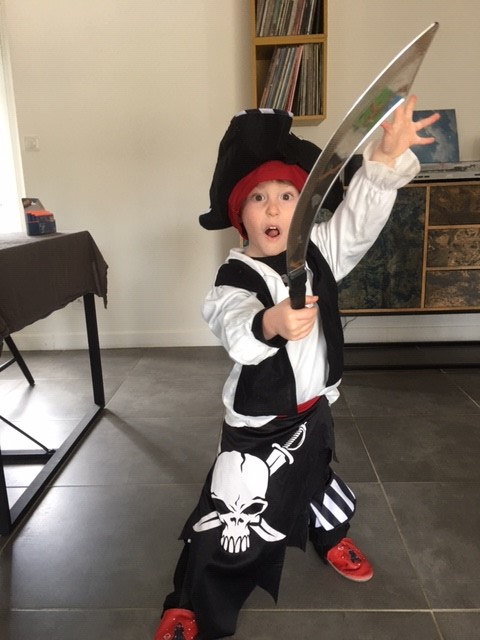 Edgar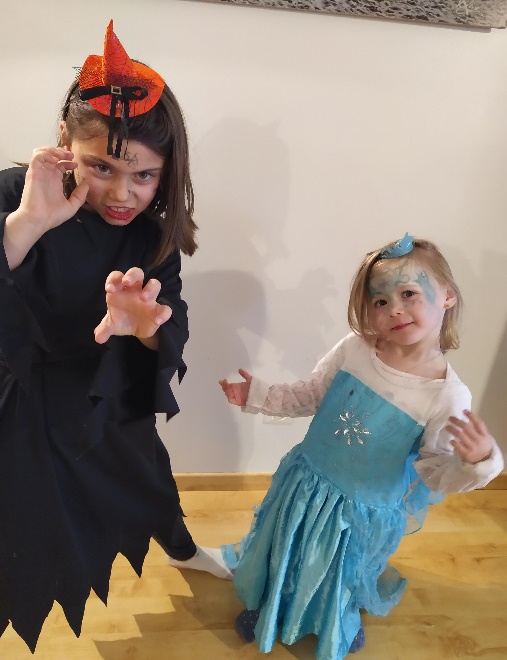 Clémentine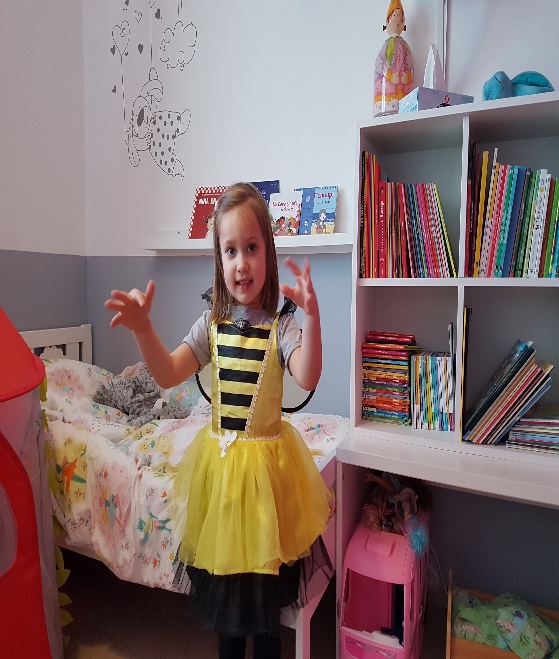 Justine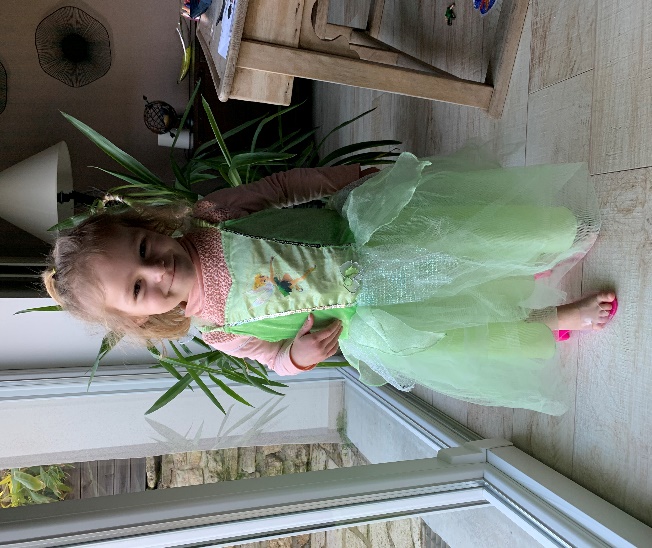 Lou V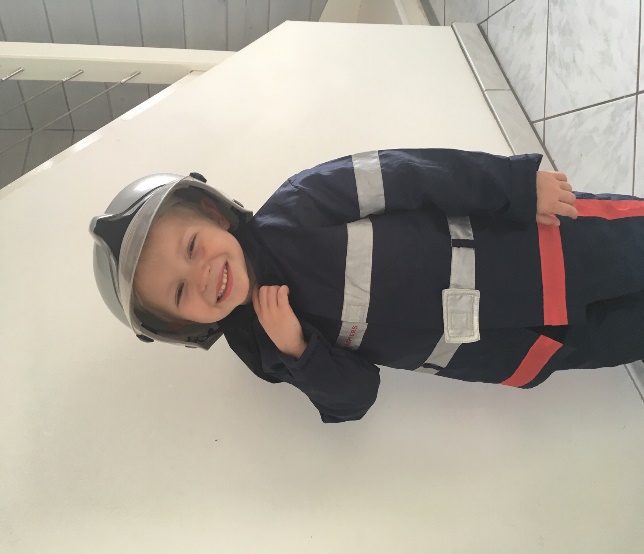 Thiméo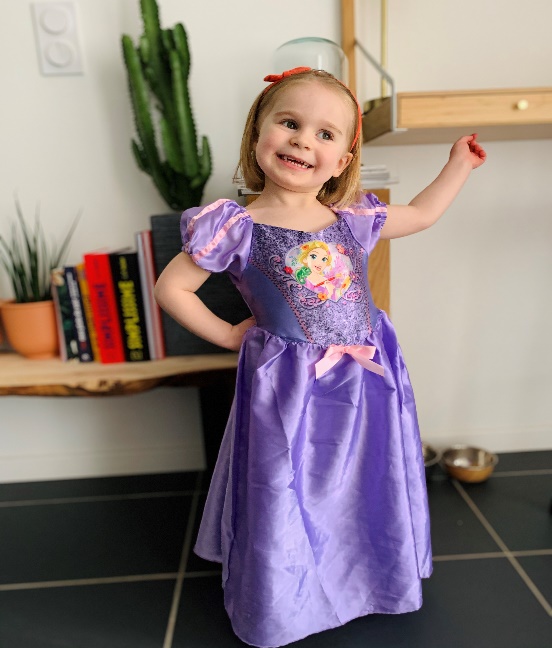 Luisa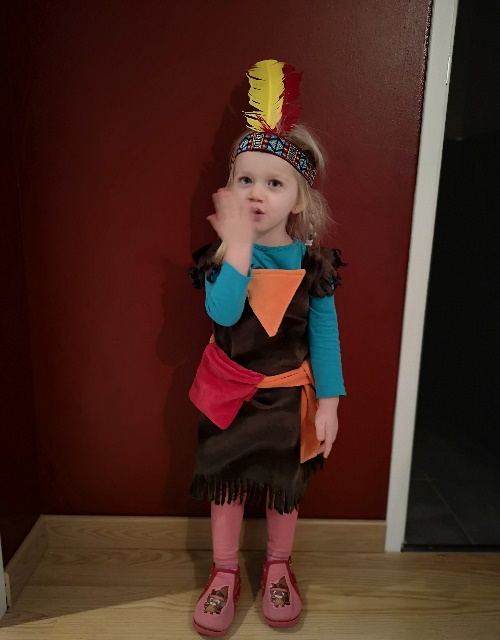 Calie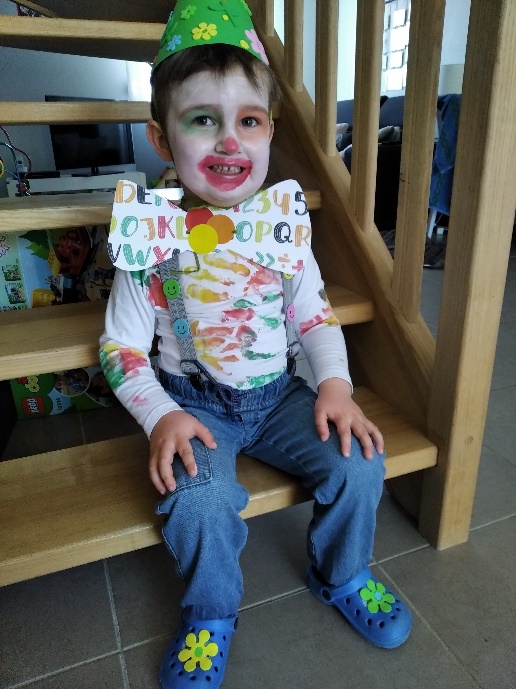 Robin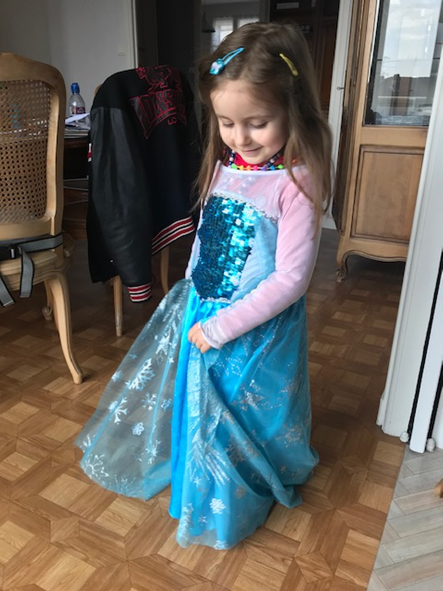 Ambroisine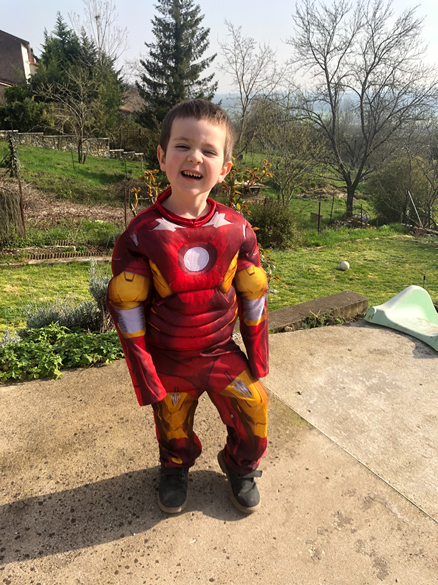 Matthieu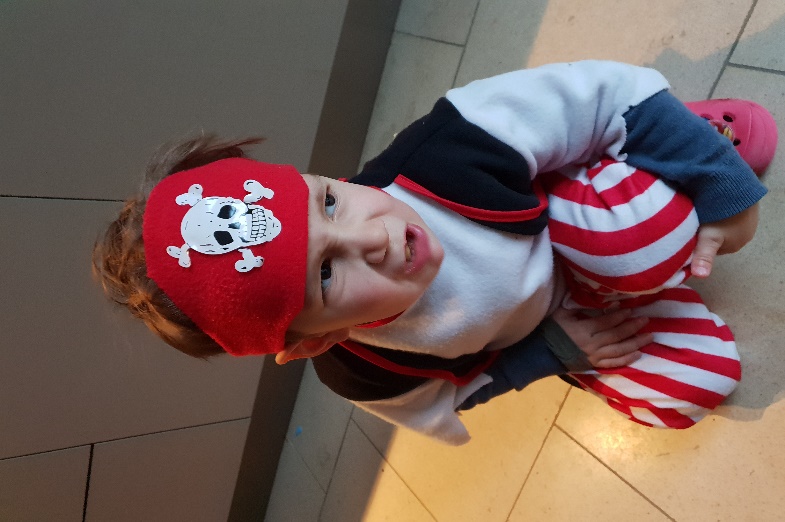 Jean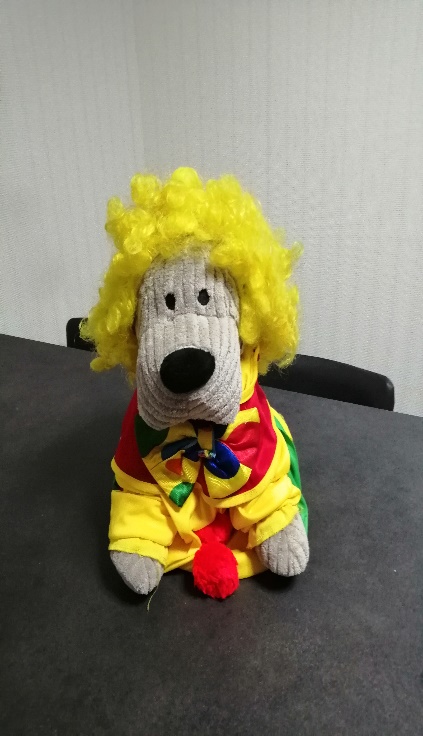 Zouzou